Муниципальное бюджетное дошкольное образовательное учреждение детский сад «Карусель» с.ВосточноеХабаровского муниципального района Хабаровского краяПроект по нравственно-патриотическому воспитанию дошкольников «Растим патриотов» в старшей  группе «Шустрики»Составитель:Герасименко Е.В. – воспитатель1квалифик.категорииГ.Хабаровск2022г.Проект по нравственно-патриотическому воспитанию дошкольников «Растим патриотов» в подготовительной группе«Шустрики»Паспорт проектаВид проекта  - Творческо-информационныйПродолжительность – Долгосрочный (5 месяцев)Участники проекта -  Дети подготовительной группы, родители, воспитателиМетоды, используемые в реализации проекта: 1.Исследовательские: наблюдение, оценка, рассуждение (индивидуальное, коллективное);2.Наглядные: иллюстрации, фото, картинка, видео3.Слушание музыкальных произведений, разучивание песни  о России;4.Заучивание стихотворений, посвященных России и победе в ВОВ;5.Непосредственно организованная деятельность;6.Работа с родителями: консультации для родителей;7.Работа с Районной Библиотекой с.Восточное;Общая характеристика проекта  - Проект состоит из пяти взаимосвязанных разделов:- «Мой дом, моя семья»- «Мой детский сад»- «Мой город Хабаровск»- «Моя страна Россия»- «С чего начинается Родина»Цель: Воспитание нравственно-патриотических чувств у детей старшего дошкольного возраста через систематизацию знаний о своей семье, о детском саде, об улице на которой ребенок живет, родном городе, о своей стране. Ориентировать родителей воспитанников на патриотическое воспитание детей в семье.Задачи:* Сформировать у детей представления о семье, доме, детском саде, о городе, в котором они живут, о стране.* Освоение системы знаний, умений и навыков, обеспечивающих становление ребенка как субъекта разнообразных видов деятельности.* Воспитание нравственно-эстетических чувств, эмоционально-ценностного позитивного отношения к себе и окружающему миру.* Формирование нравственно-патриотических чувств посредством ознакомления детей с произведениями пейзажной живописи, народного декоративно-прикладного искусства, архитектуры и достопримечательностей.*Развитие личности дошкольника, его творческих способностей, формирование желания и умения к познанию.Предполагаемый результат:У детей будут сформированы и расширены представления по следующим разделам проекта: «Мой дом, моя семья», «Мой детский сад», «Мой город Хабаровск», «С чего начинается Родина», «Моя страна Россия».У детей будут сформированы нравственные качества, необходимые для дальнейшего воспитания гуманной, духовно-нравственной и социально-активной личности, достойных граждан России.Повысится познавательная активность, общая культура и компетентность дошкольников.Установится взаимодействие между всеми участниками проекта.Обогатится предметно-пространственная развивающая среда группы, дошкольников.Проблема: Выяснить с детьми – с чего начинается Родина?АктуальностьРодина, Отечество. … В корнях этих слов близкие каждому образы: мать и отец, родители, те, кто дает жизнь новому существу. Воспитание чувства патриотизма у дошкольников – процесс сложный и длительный. Любовь к близким людям, к детскому саду, к родному городу и родной стране играют огромную роль в становлении личности ребенка.В последние годы идет переосмысление сущности патриотического воспитания: идея воспитания патриотизма и гражданственности, приобретая все большее общественное значение, становится задачей государственной важности. Современные исследователи в качестве основополагающего фактора интеграции социальных и педагогических условий в патриотическом и гражданском воспитании дошкольников рассматривают национально – региональный компонент. При этом акцент делается на воспитание любви к родному дому, природе, культуре малой Родины.Одним из проявлений любви к Родине и преданности ей у взрослого человека является готовность встать на ее защиту. Гражданско-патриотическое воспитание детей-дошкольников на основе реальных событий, воспоминаний, художественной и познавательной литературы, наглядных пособий и презентаций. Чувство любви к Родине – это одно из самых сильных чувств. Без него человек не ощущает своих корней, не знает истории своего народа. Принимая участие в этом проекте, очень важно донести до ребенка – чувство личной ответственности за свою Родину и ее будущее. Пробудить в детях любовь к родной земле, формируя такие черты характера, которые помогут стать достойным человеком и гражданином своей страны.
Этапы реализации проектаФормы взаимодействия с детьми и родителямиФормы взаимодействия с детьми:непосредственная образовательная деятельность;совместная деятельность детей и педагогов;экскурсия;чтение художественной литературы;беседы, ситуативные разговоры;слушание музыки;игры (дидактические, ролевые, хороводные, подвижные и коммуникативные);презентации.Формы взаимодействия с родителями:консультации по проблемам патриотического воспитания детей;сотворчество детей и родителей.Формы и методы реализации проектаПервый раздел: «Мой дом, моя семья»• Познавательное занятие «Моя семья».• Беседа «Мой дом».•Составление рассказов на тему: «Моя семья».• Экскурсия по фотовыставке «Наши родители».• Решение проблемных ситуаций «Что такое хорошо, и что такое плохо…».• Заучивание стихотворения Я. Акима «Моя родня».•Рисование: «Нет на свете краше мамочек наших» (портреты) выставка детского рисунка.• Пальчиковая гимнастика «Семья».• Сюжетно-ролевая игра "Мамины помощницы".• Чтение сказки "Сестрица Аленушка и братец Иванушка".• Дидактическая игра "Кто больше назовет ласковых слов для своих родных"?• Просмотр сказки «Три поросёнка».• Сотворчество детей с родителями: «Фотоальбом «Моя семья».Второй раздел «Мой детский сад»• Словотворчество на тему: «Детский сад – это…».• Чтение стихотворения И. Гуриной «Мой любимый детский сад».• Экскурсия по детскому саду.•Прослушивание аудиозаписей: «Наш детский сад», «Чудеса в саду».• Коммуникативная игра «Кто в домике живет?».• Сюжетно-ролевая игра «Детский сад».• Выставка рисунков и поделок «Мой любимый детский сад».Третий раздел «Мой город Хабаровск»Беседа «Как и почему называется наш город»• Знакомство с символикой Хабаровска.• Рассматривание альбомов, иллюстраций о природе родного края, животных, растениях.• Рассматривание фото альбома «Мой старый-новый город».• Показ презентации «Моя малая родина».• Экскурсии по ближайшим улицам.•Составление рассказов на тему: «Что я видел на нашей улице».• Конкурс рисунка на асфальте «Разноцветные дорожки».• Конкурс чтецов «Мой город лучше всех на свете».Четвертый раздел «Моя страна Россия»Познавательное занятие «Россия – Родина моя».•Лепка: «Флаг России».•Рисование: «Русская березка».•Прослушивание: гимна РФ, народных песен.•Русские народные игры: «Гуси лебеди», «Карусель, «У медведя во бору».•Пятый раздел презентация «С чего начинается Родина?»Д/И «Народные промыслы»Виртуальная экскурсия «С чего начинается Родина»• Беседа о Москве.• Рассматривание кукол в народных костюмах.• Иллюстрации «Русский народный костюм».•Драматизация русских народных сказок: «Маша и медведь, «Теремок», «Репка».• Консультация для родителей «Как воспитать маленького патриота».Предполагаемый результат:У детей будут сформированы и расширены представления по следующим разделам проекта: «Мой дом, моя семья», «Мой детский сад», «Моя улица, достопримечательности, замечательные люди», «Мой край», «Моя страна Россия».У детей будут сформированы нравственные качества, необходимые для дальнейшего воспитания гуманной, духовно-нравственной и социально-активной личности, достойных граждан России.Повысится познавательная активность, общая культура и компетентность дошкольников.Установится взаимодействие между всеми участниками проекта.Обогатится предметно-пространственная развивающая среда группы, способствующая нравственно-патриотическому воспитанию дошкольников.ЗаключениеВ настоящее время этот проект актуален и особенно труден, требует большого такта и терпения, так как в молодых семьях вопросы  воспитания патриотизма не считаются важными, и зачастую вызывают лишь недоумение.Привлечение семьи к патриотическому воспитанию детей требует от воспитателя особого  внимания и чуткости к каждому ребенку. Добровольность участия каждого — обязательное требование и условие данного проекта.Центральную роль в гражданском обществе занимает личность гражданина.Ключевую роль играет семья, т.к. именно семья выполняет ряд связанных с потребностями личности и общества функций: репродуктивную, воспитательную, хозяйственно-экономическую, духовно-эмоциональную и др.Формирование патриотических чувств проходит эффективнее, если установить тесную связь с семьёй. Позиция родителей является основой семейного воспитания ребёнка. С малых лет ребёнок может ощутить причастность к жизни своего народа, почувствовать себя сыном не только своих родителей, а и всего Отечества. Это чувство должно возникнуть ещё до того, как ребёнок осознает понятия «родина», «государство», «общество».Ко всему прочему патриотическое воспитание формирует в будущем человеке любовь к другим людям, учит помогать людям, воспитывает в человеке благородство. Поэтому сегодня первоочередная задача всех педагогов воспитывать в детях любовь к родине, к своему городу, к своей семье и друзьям, учить помогать друг – другу, в общем, воспитать настоящего достойного человека – гражданина Российской Федерации.Одним из решений патриотического воспитания становится организация единого воспитательно-образовательного пространства для воспитанников, которое поддерживается в ДОУ и семье.ЛитератураАлешина Н.В. Патриотическое воспитание дошкольников. – М.: ЦГЛ, 2007. – 256 с.Алешина Н.В. Знакомство дошкольников с родным городом и странойБлинова Г.М. «Познавательное развитие детей 5-7 лет»Бурмистрова И.К., Евдокимова Е.С. «Воспитание маленького гражданина»Виноградова Н.Ф., Жуковская Р.И. «Родной край»Виноградова Н.Ф. «Страна Россия»Виноградова Н.Ф. «О родной стране»Зеленова Н.Г., Осипова Л.Е. Мы живем в России. Гражданско-патриотическое воспитание дошкольников. (Старшая группа.) – М.: «Издательство Скрипторий 2003», 2012, - 112 с.Казаков А.П., Шорыгина Т.А. «Детям о Великой Победе» Как любить детей (опыт самоанализа)/ Ш.Амонашвили. – Москва-Абакан: Издательский Дом Шалвы Амонашвили; Издательство Хакасского угиверситета им. Н.Ф.Катанова, 2009. – 112 с.Кондрыкинская Л.А. «Занятия по патриотическому воспитанию в детском саду»Лекции авторского семинара Амонашвили Ш.А. Основы гуманно-личностного подхода к детям в образовательном пространстве (система Школа Жизни). – Абакан, 2009.Микляева Н.В. Нравственно-патриотическое и духовное воспитание дошкольников. – М.: Сфера, 2013, 144 с.Морозова Л.Д. Педагогическое проектирование в ДОУ. – М.: Сфера, 2010. Нравственно-патриотическое воспитание детей дошкольного возраста. Планирование и конспекты занятий. Методическое пособие для педагогов. – СПб.: «ООО ИЗДАТЕЛЬСТВО «ДЕТСТВО-ПРЕСС», 2010. – 192 с.Ребенок в детском саду №3-2004г. «О государственной символике России»Федеральный Государственный образовательный стандарт дошкольного образования [Тест]: утвержден приказом Министерства образования и науки Российской Федерации от 17 октября 2013 г., №1155/ Министерство образования и науки Российской Федерации. – Москва: 2013 г.Приложение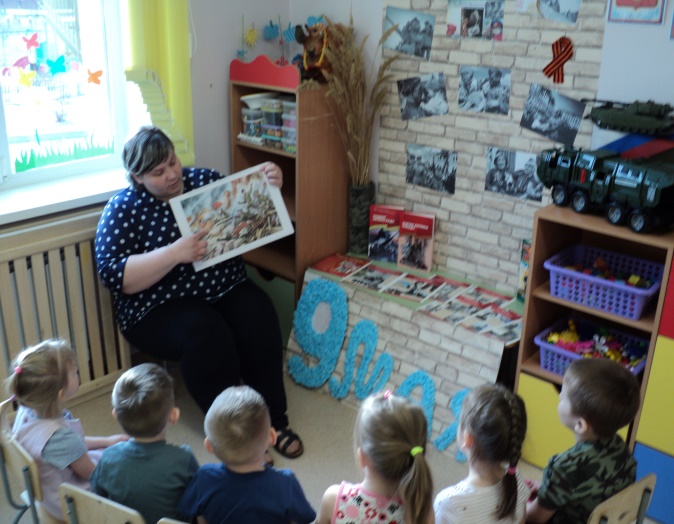 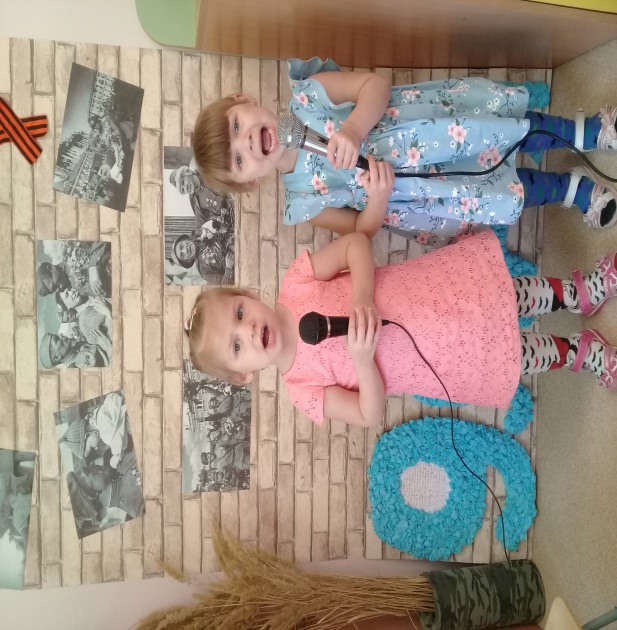 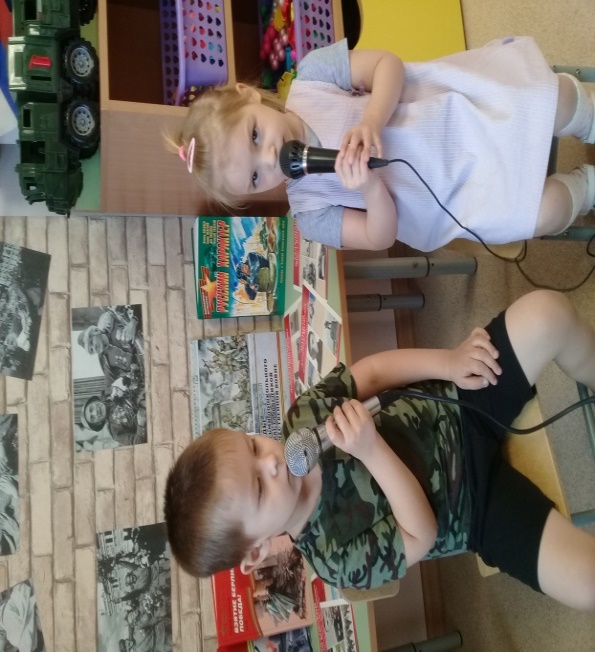 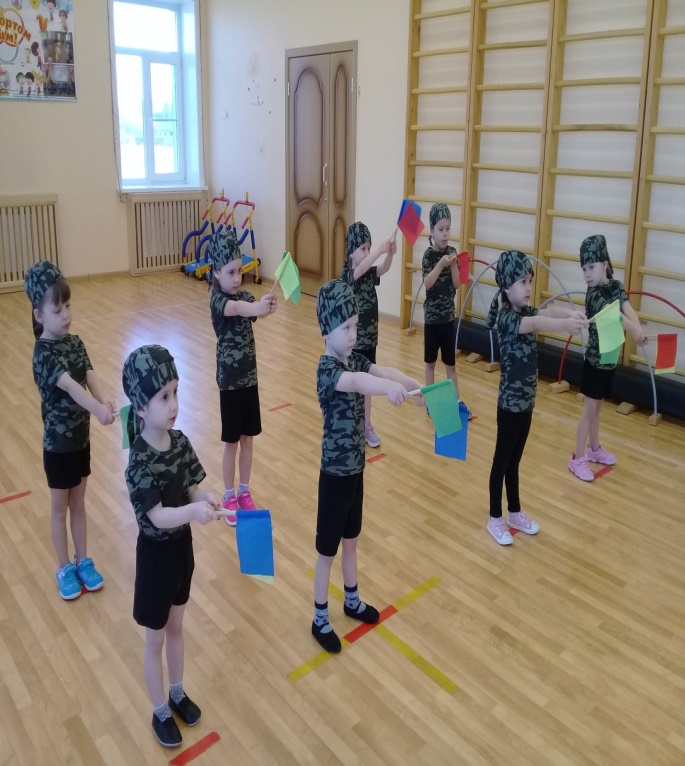 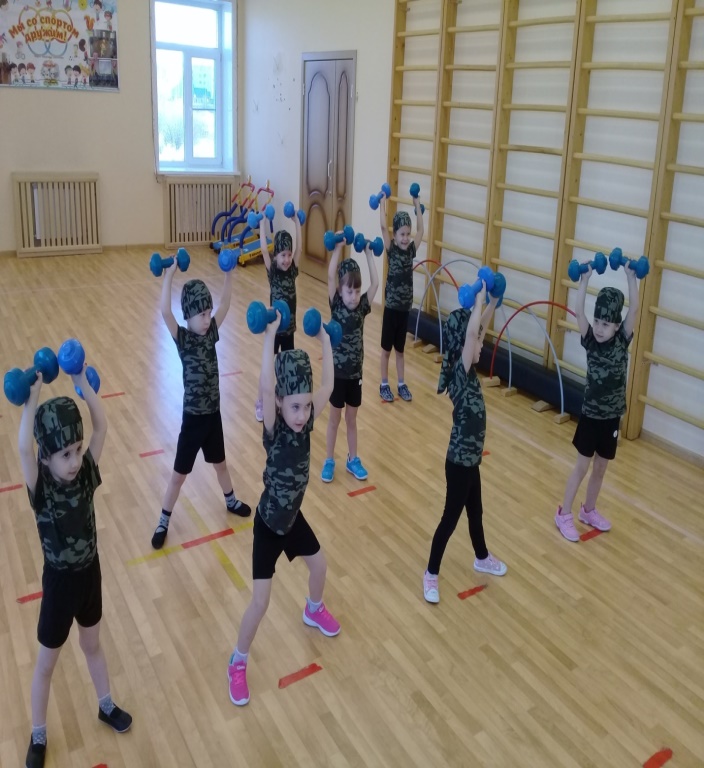 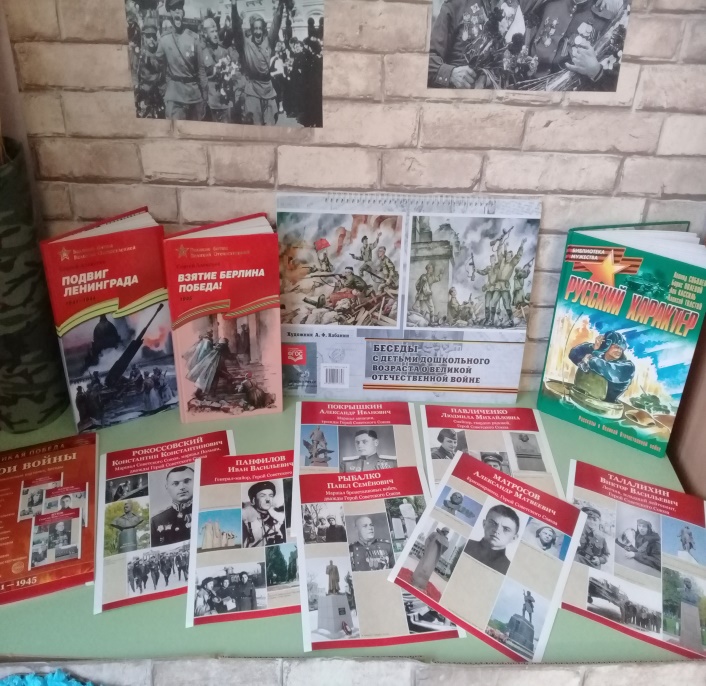 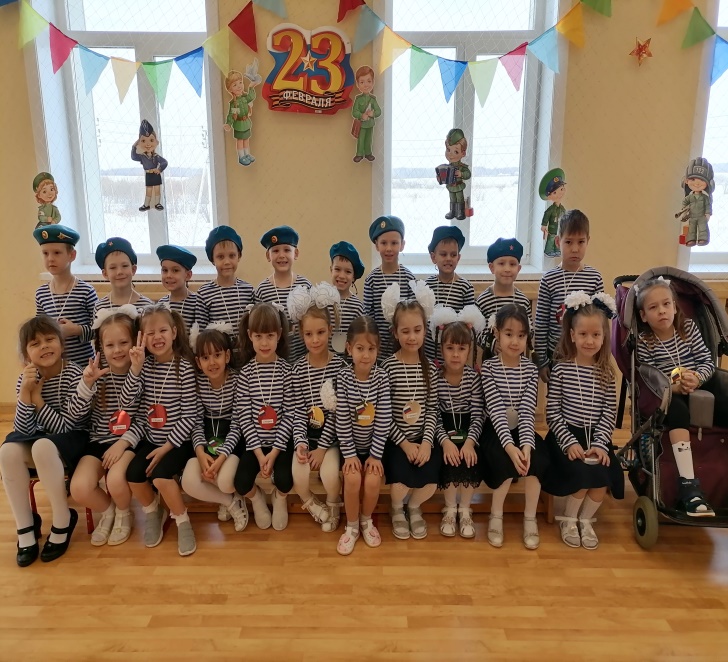 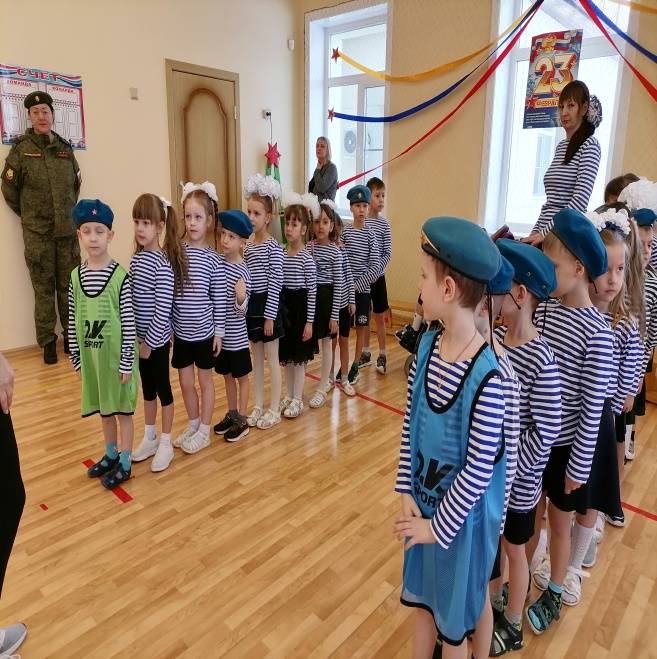 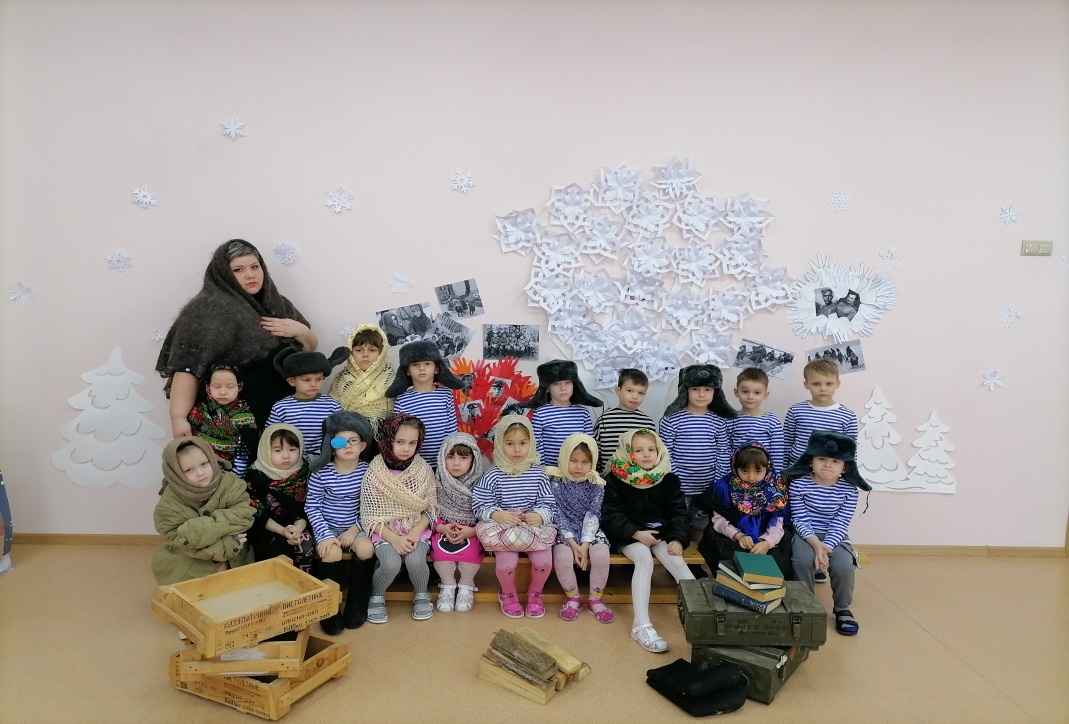 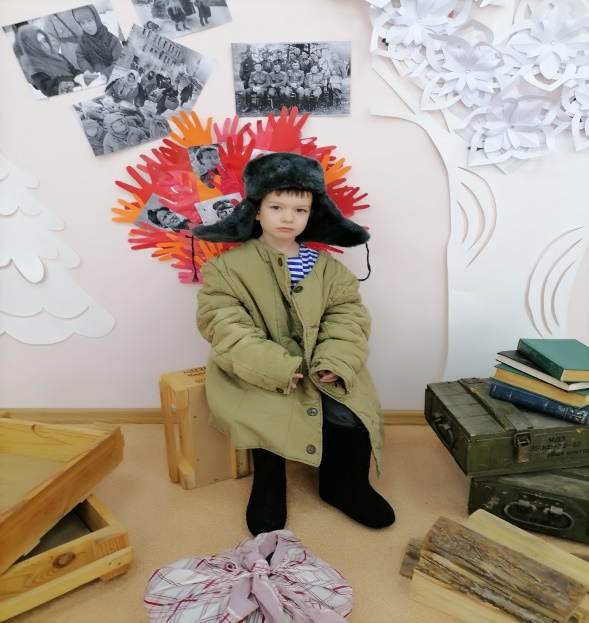 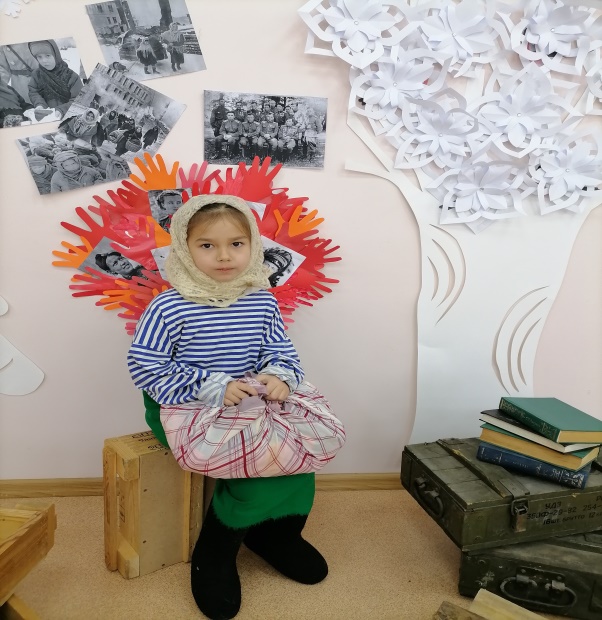 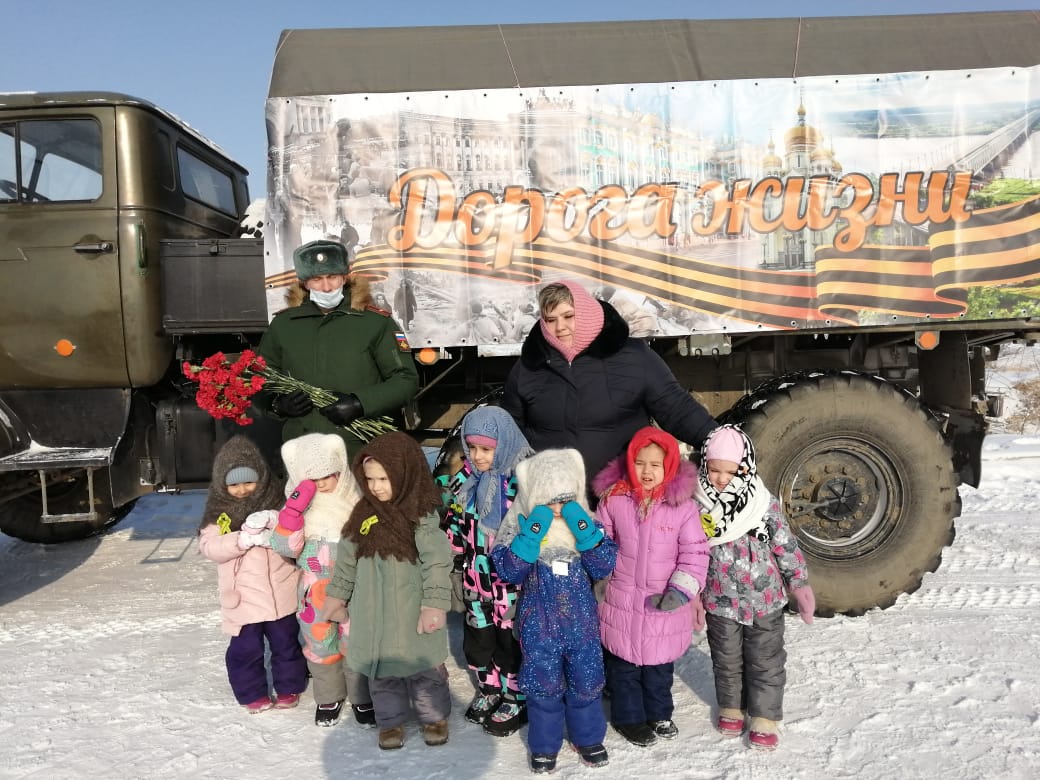 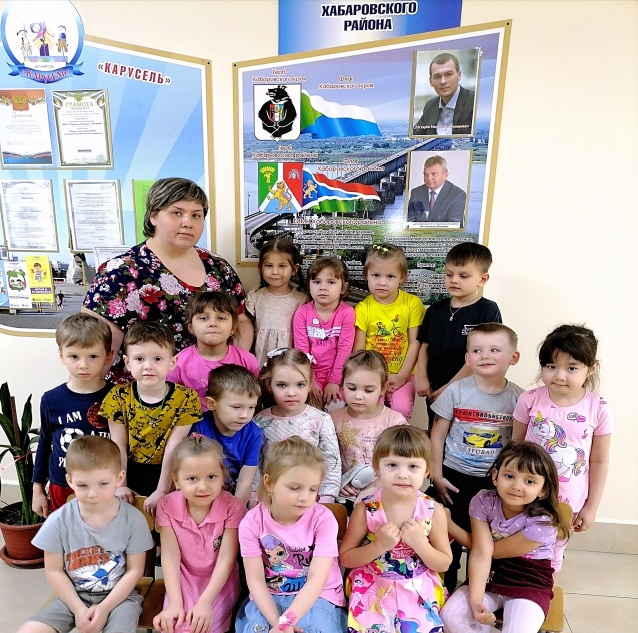 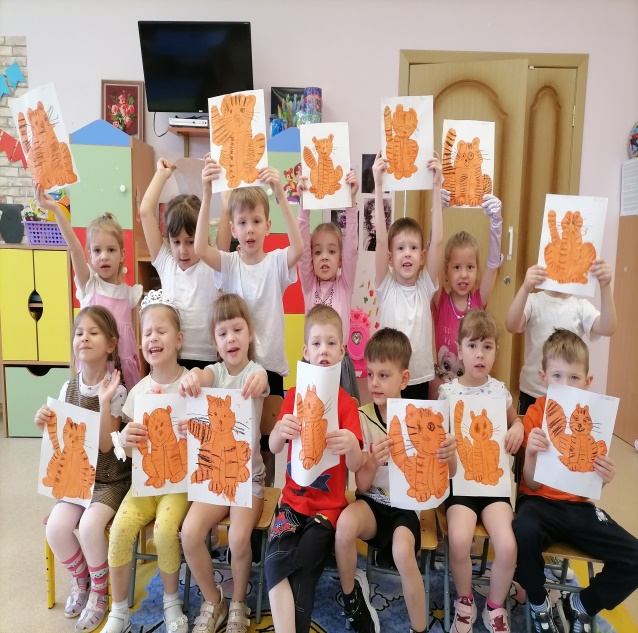 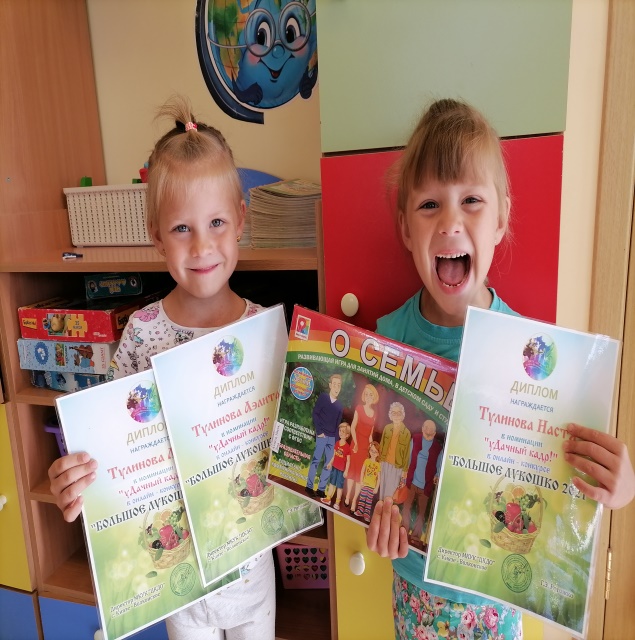 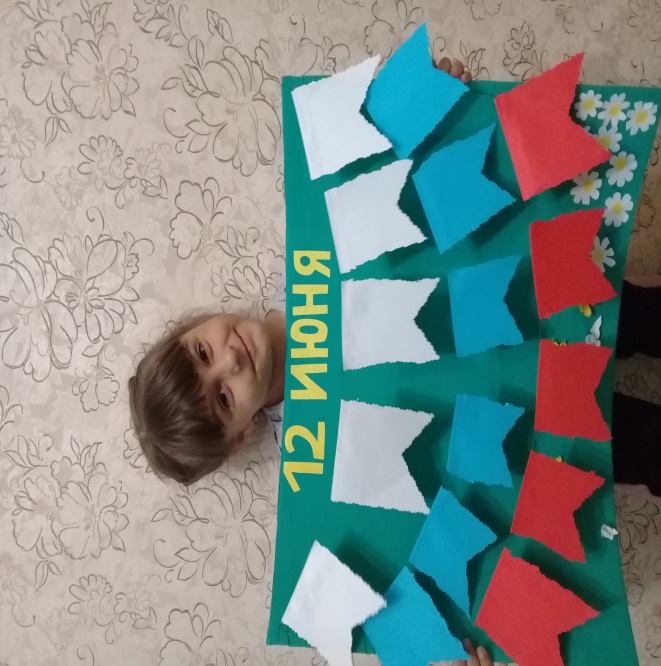 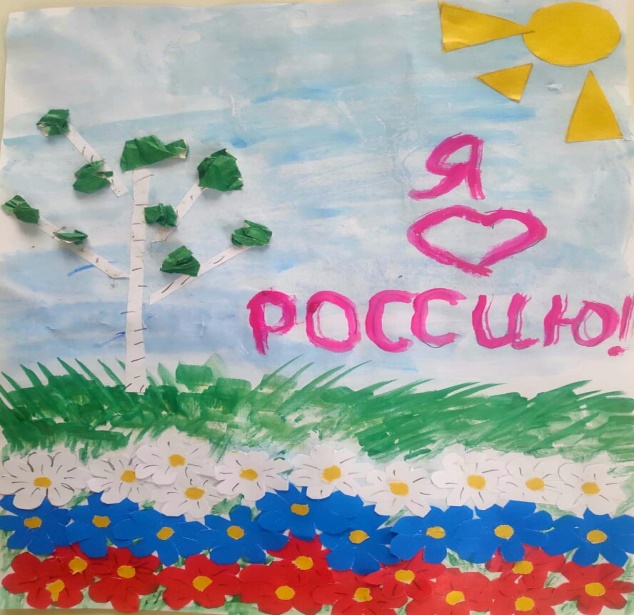 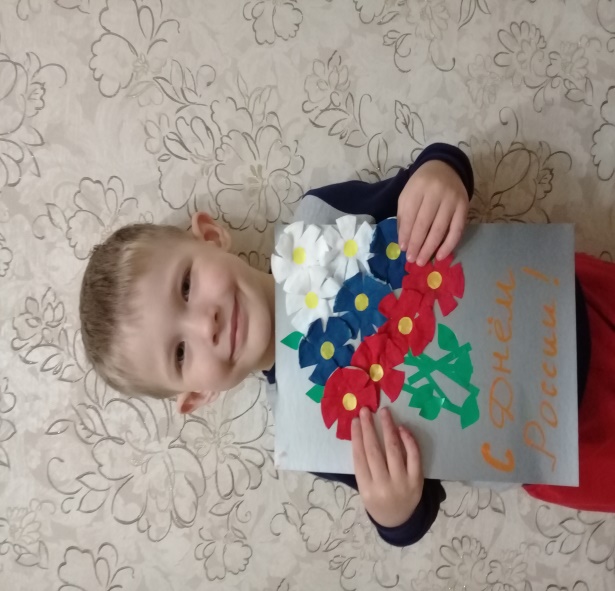 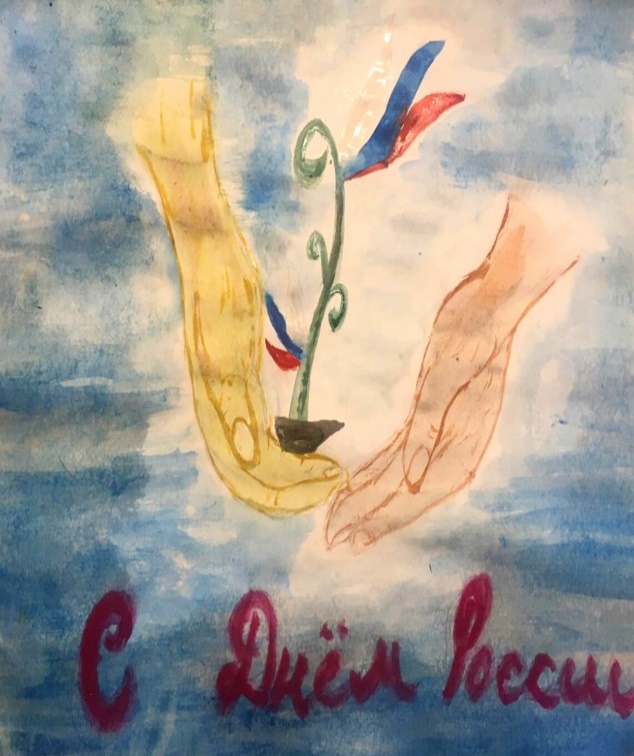 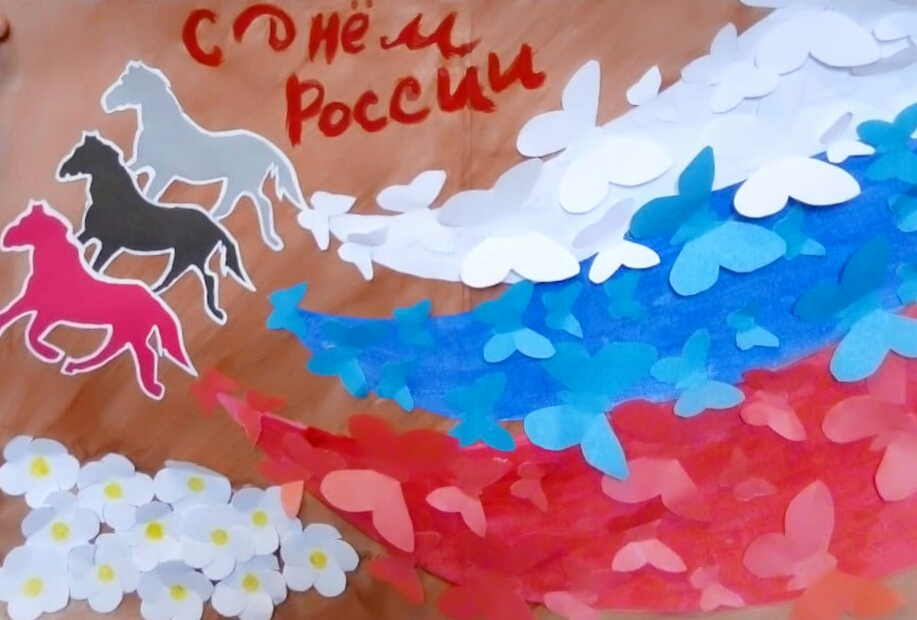 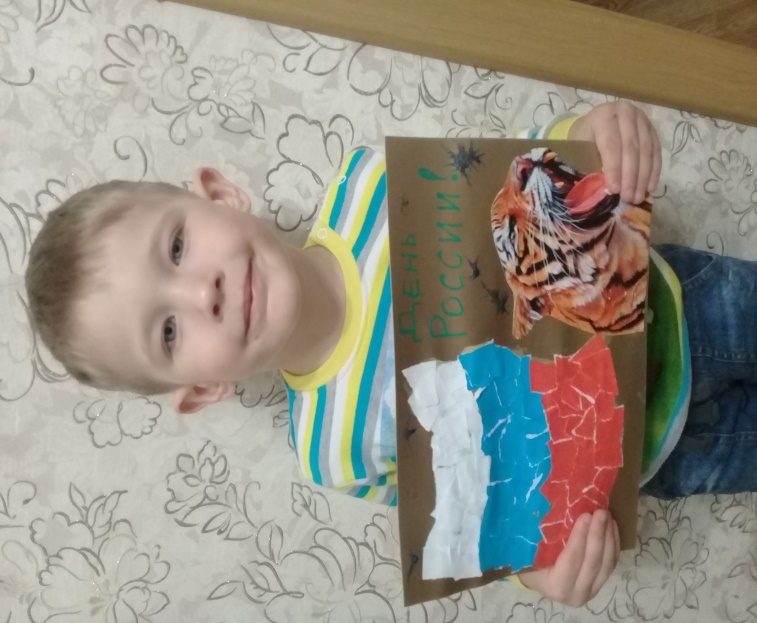 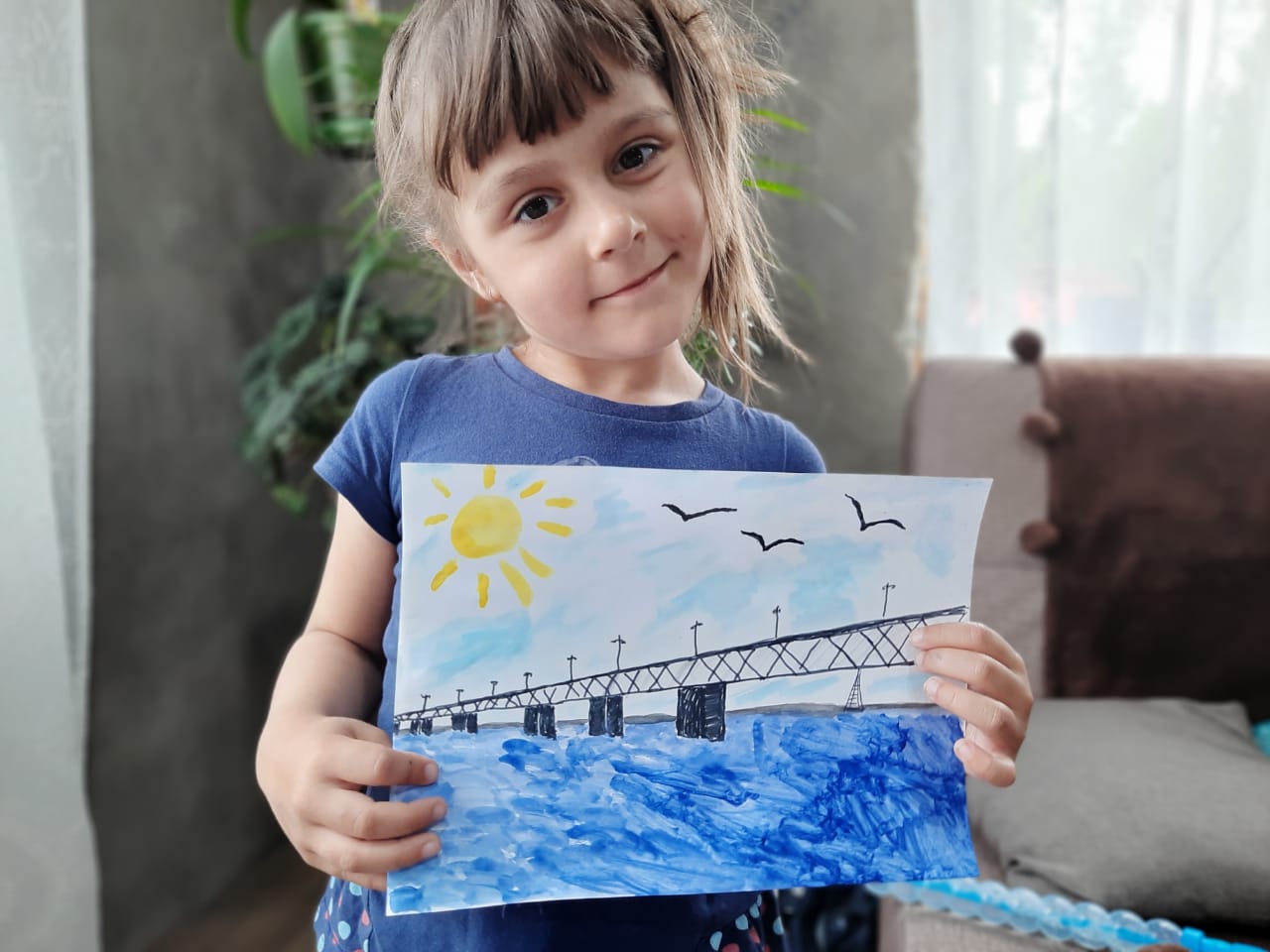 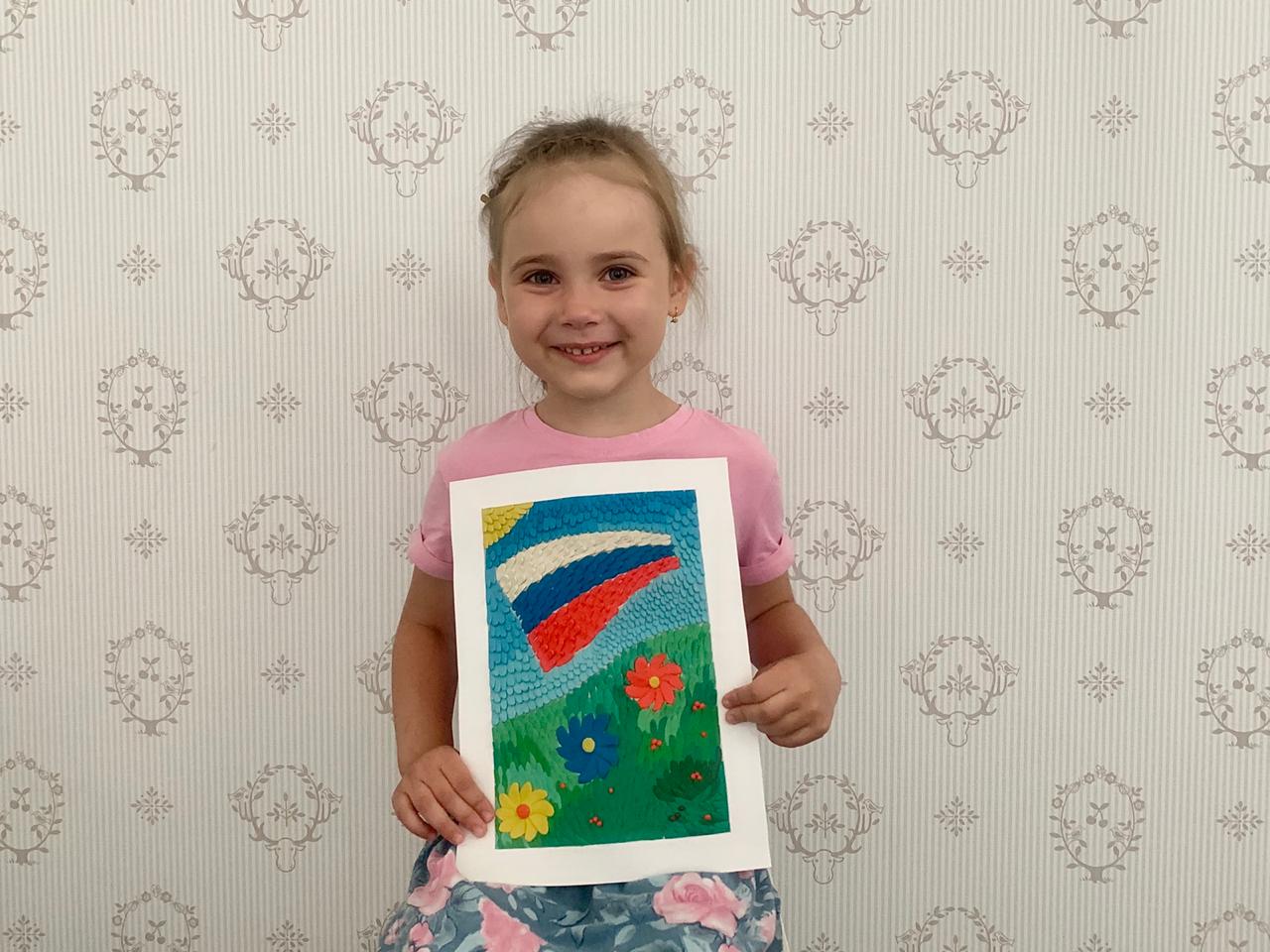 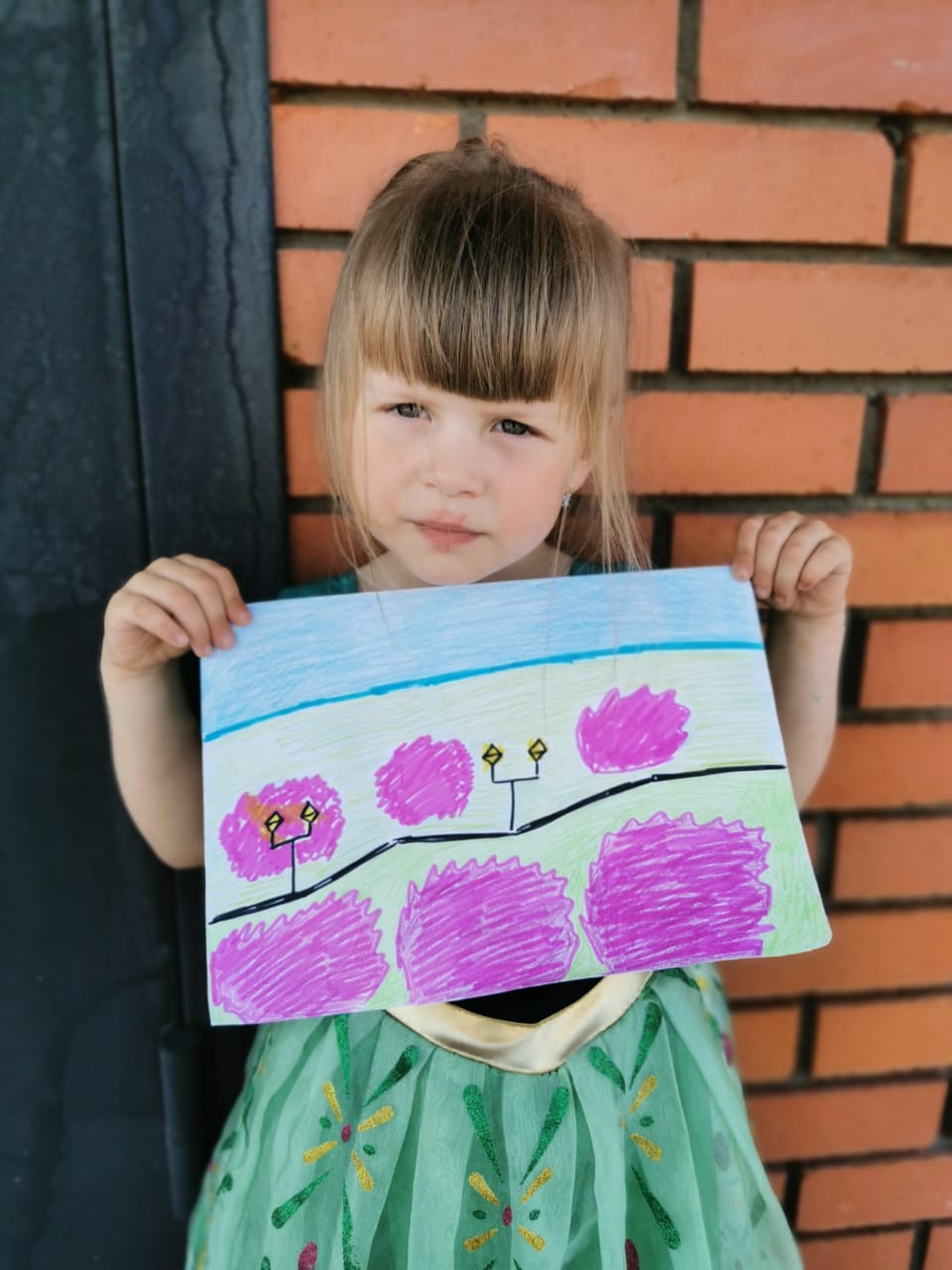 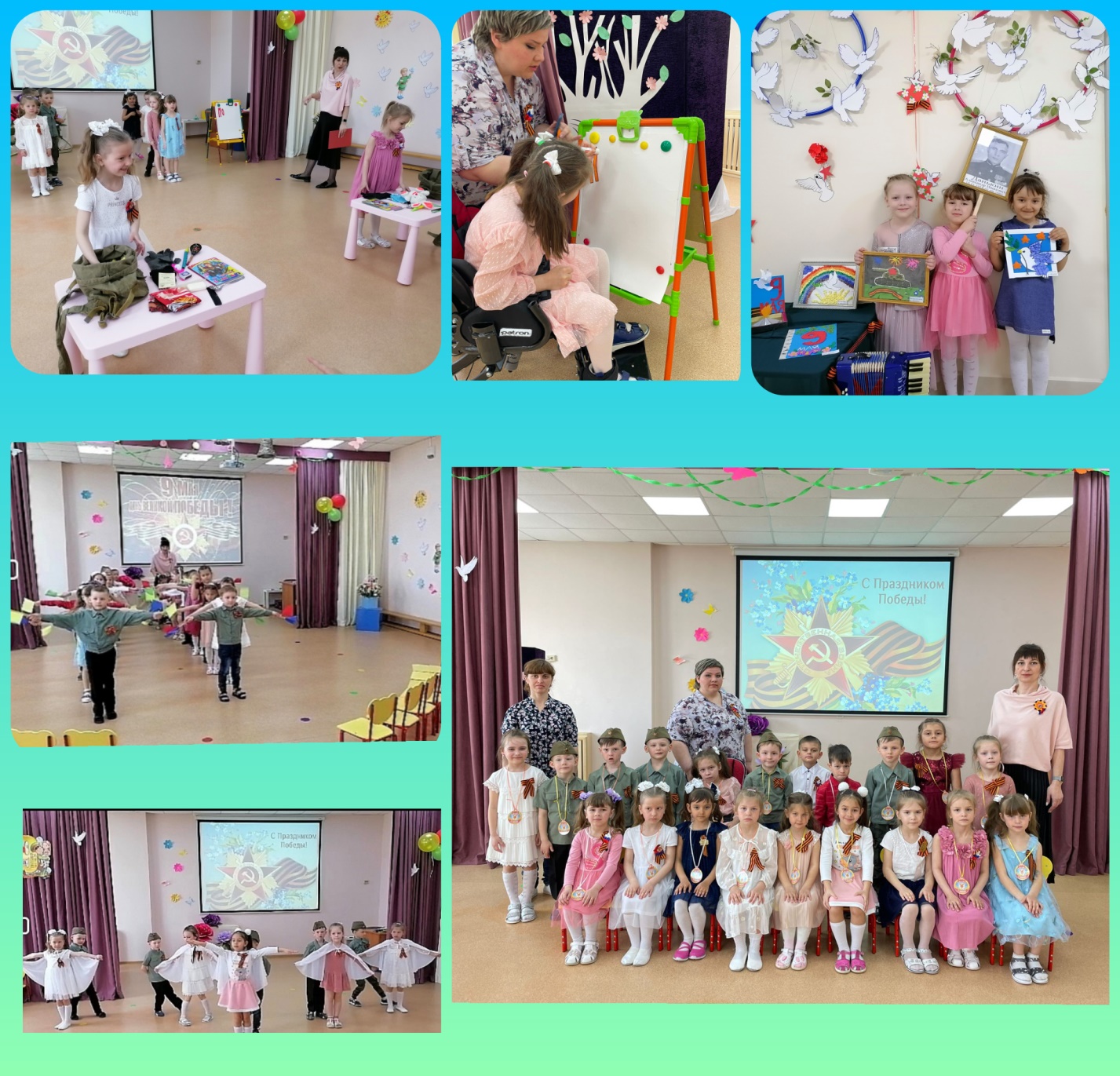 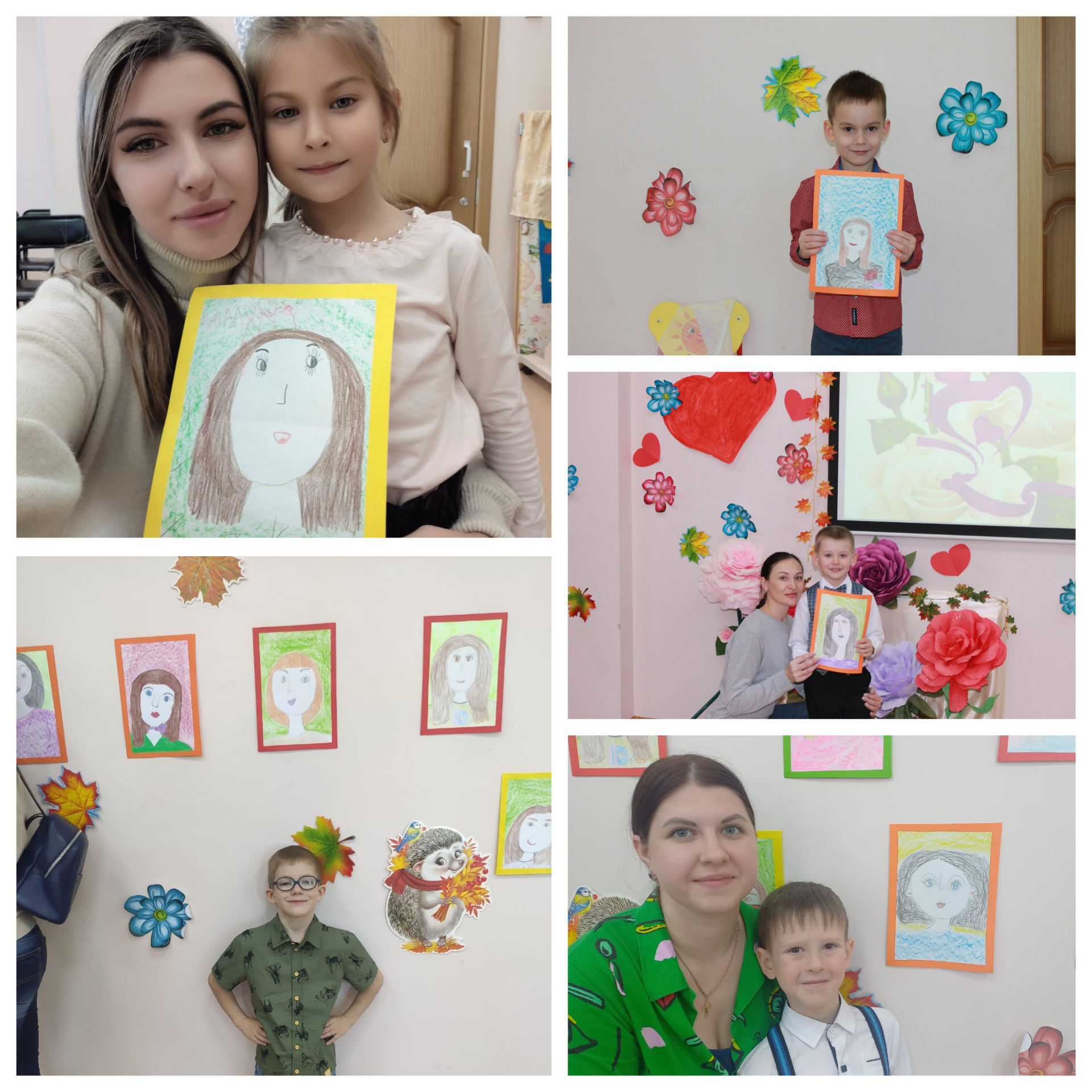 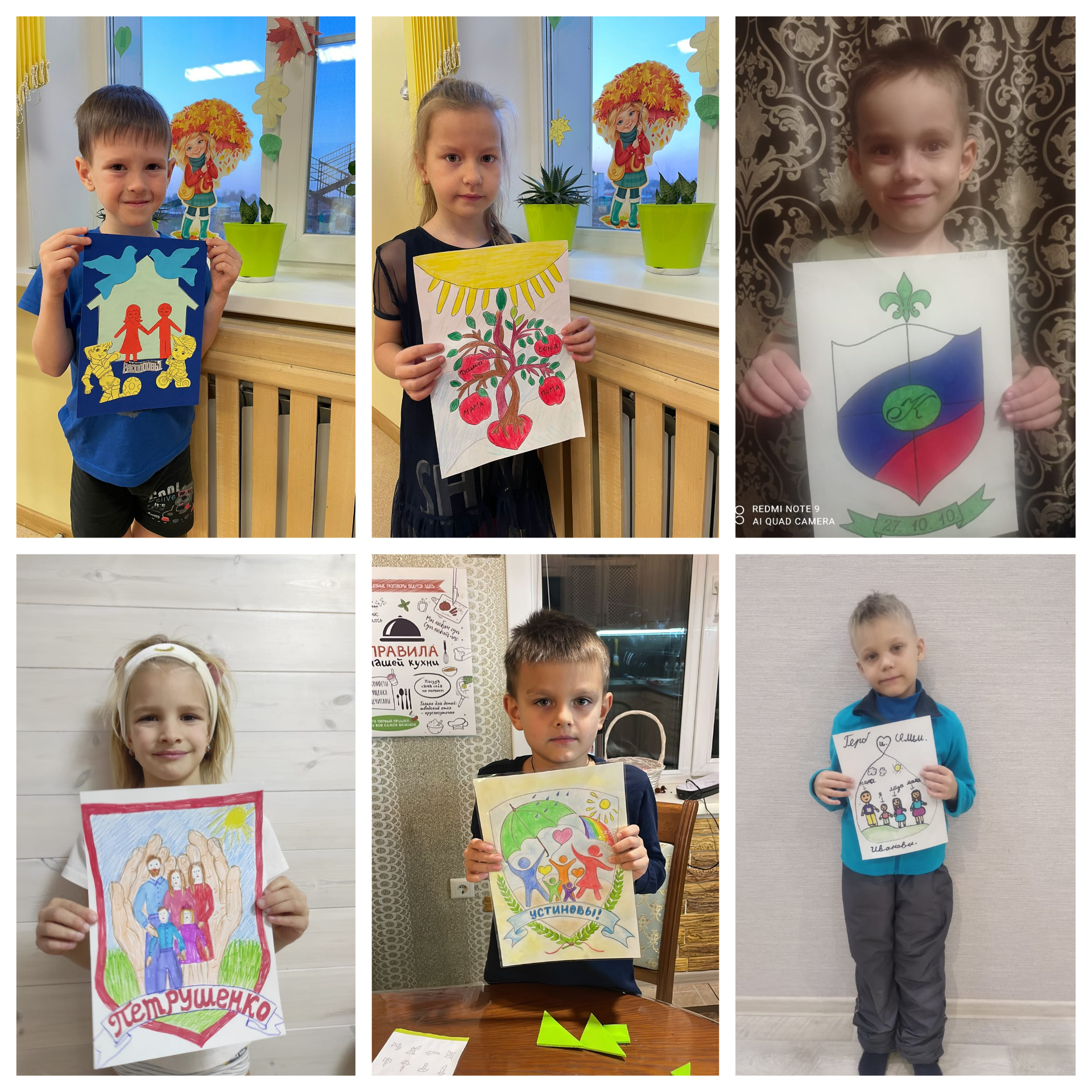 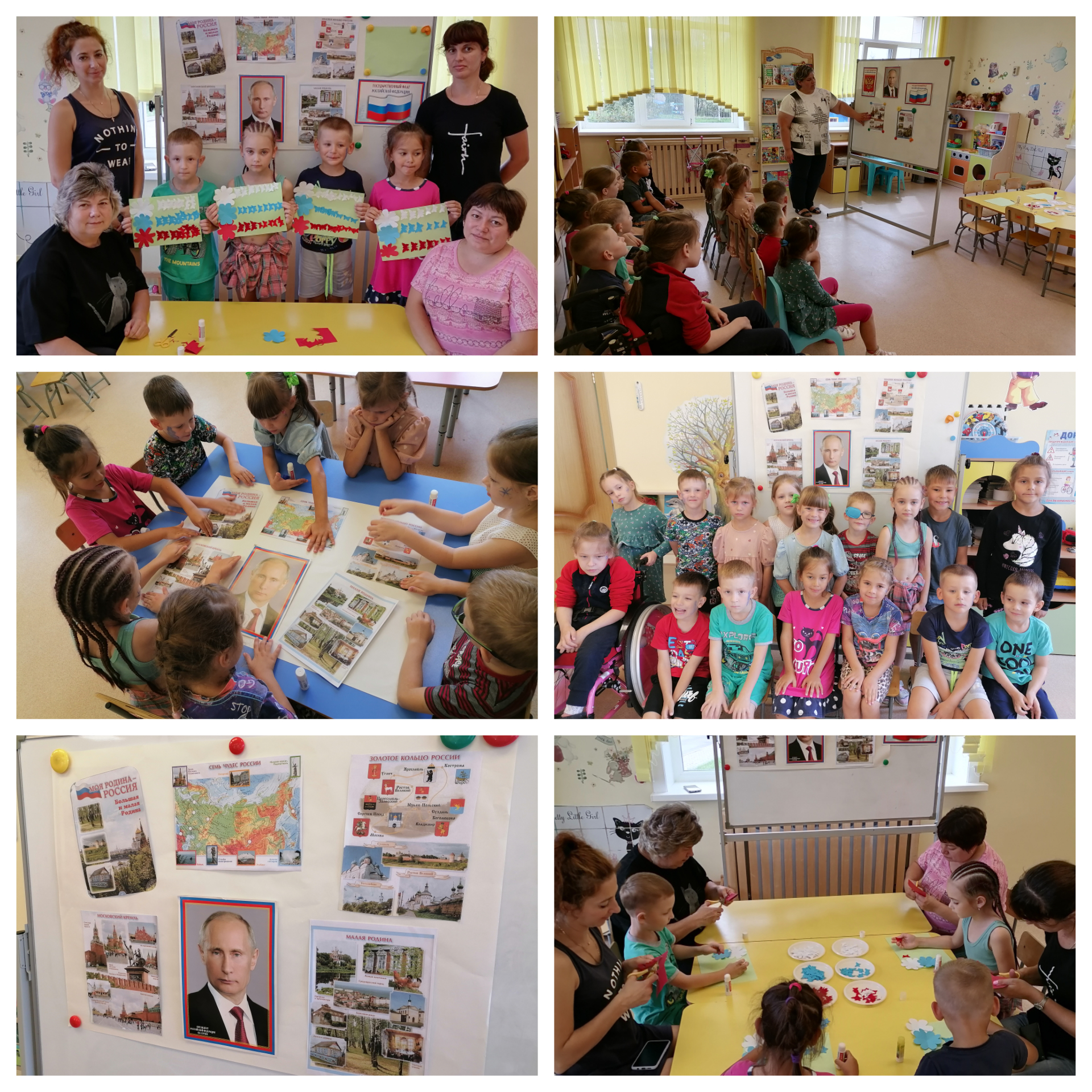 ЭтапМероприятияСроки1 этапПодготовительный:
- Изучение интереса детей для определения целей проекта.
- Подбор методического материала, художественной литературы, музыкального репертуара, наглядностиФевраль 2022г.2 этапОсновнойМарт 2022г.3 этапЗаключительныйАпрель 2022г.4 этапПрезентация результатов деятельностиМай –Июнь 2022